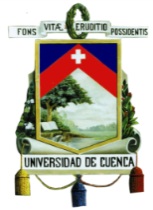 UNIVERSIDAD DE CUENCACONVOCATORIA A CONCURSOFACULTAD DE CIENCIAS QUÍMICASLa Señora Rectora de la Universidad de Cuenca, a través de la Dirección de Talento Humano, convoca al proceso de selección de Técnico Investigación No titular-ocasional para la Facultad de Ciencias Químicas de la Universidad de Cuenca, conforme el siguiente detalle:NOTA: Las remuneraciones dependerán del grado académico y requisitos.Las inscripciones se recibirán en la Secretaría de la Facultad de Ciencias Químicas, en el horario de 08h00 a 13h00 y de 15h00 a 18h00, hasta el 06 de mayo de 2022, y deberán presentar la siguiente documentación, de conformidad a los artículos 1 y 3 del documento “Procedimiento para Selección de Personal Académico y Personal de Apoyo Académico no Titular de la Universidad de Cuenca” (UC-CU-RES-021-2022).a) Solicitud firmada por el peticionario o por una persona que presente autorización por escrito con reconocimiento de firma notarial, dirigida al Rectorado de la Universidad, indicando el área o asignatura del proceso de selección, enumerando los documentos que acompaña y señalando domicilio y dirección de correo electrónico para las notificaciones. Puede descargar el modelo de oficio en el siguiente link: https://bit.ly/3jC9jGzb) Constancia del registro de los títulos del Órgano Rector de la Política Pública de Educación Superior;c) Copia de la cédula de identidad o pasaporte;Documentos para Calificación de Méritos: La puntuación y calificación de méritos se realizará de conformidad a lo dispuesto en el artículo 6 del PROCEDIMIENTO PARA SELECCIÓN DE PERSONAL ACADÉMICO Y PERSONAL DE APOYO ACADÉMICO NO TITULAR OCASIONAL, para lo cual el aspirante deberá presentar original o copia certificada de los documentos de forma física. Nota: El/la triunfador/a del proceso de selección se sujetará a la dedicación, horario e inicio de actividades de acuerdo a las necesidades académicas planificadas por   la  Facultad.Las bases del proceso de selección estarán disponibles en la página web de la Universidad de Cuenca.Mayor información se proporcionará en la Secretaría de la Facultad de Ciencias Químicas.                                                                                                                                                                                                                                                                                        Cuenca, 28 de marzo de 2022.Ing. Mayra Barreto Barros, DIRECTORA DE TALENTO HUMANO(S)NoCARRERA O PROGRAMA DE INVESTIGACIÓNCATEGORÍADEDICACIÓN              TC-40 H                              MT-20 H                                TP-≤ 20 HREQUISITOS ACADÉMICOS TÍTULOS: TERCER NIVEL y CUARTO NIVEL: MAESTRÍA o PHD AFÍN AL ÁREA DE LA CÁTEDRA) DISTRIBUTIVO  Y ACTIVIDADES ASIGNADAS POR EL H. CONSEJO DIRECTIVO (con horas)R.M.UPARTIDA1Facultad de Ciencias Químicas/Laboratorio de Ecología Acuática Técnico de investigación no titular-ocasionalTC-40HTERCER NIVEL: BIÓLOGO, INGENIERO/A AMBIENTAL O AFINES-   Apoyo al mantenimiento de muestras (10 horas /semana)Las actividades incluirán: mantener la colección de referencia de macroinvertebrados; organizar las muestras biológicas provenientes de todos los proyectos y revisión y mantenimiento regular de las muestras biológicas provenientes de todos los proyectos, etc.-  Apoyo a la Investigación (30 horas /semana) Las actividades incluirán: llevar a cabo el mantenimiento básico de los equipos en los casos que esto sea factible; apoyar a las prácticas de los investigadores que lo requieran en relación al uso de los equipos; mantener actualizada los manuales de equipos, llevar a cabo diferentes actividades para los proyectos de investigación; identificar macroinvertebrados hasta al nivel género en las muestras biológicas, participar activamente en todas las fases de los proyectos de investigación que se relacionen a su área de experticia, desde el trabajo en campo hasta la escritura de artículos científicos; preparar y apoyar logísticamente las campañas de muestreo; apoyar las estancias de los investigadores extranjeros.Profesional. RMU $ 1000,00Maestría RMU $ 1.400,00(cuando se cumpla lo prescrito en el reglamento vigente)Fondos del plantel para pagos de remuneraciones